     Passion forPeak PerformancePRESENT:																												POSITIVE:																												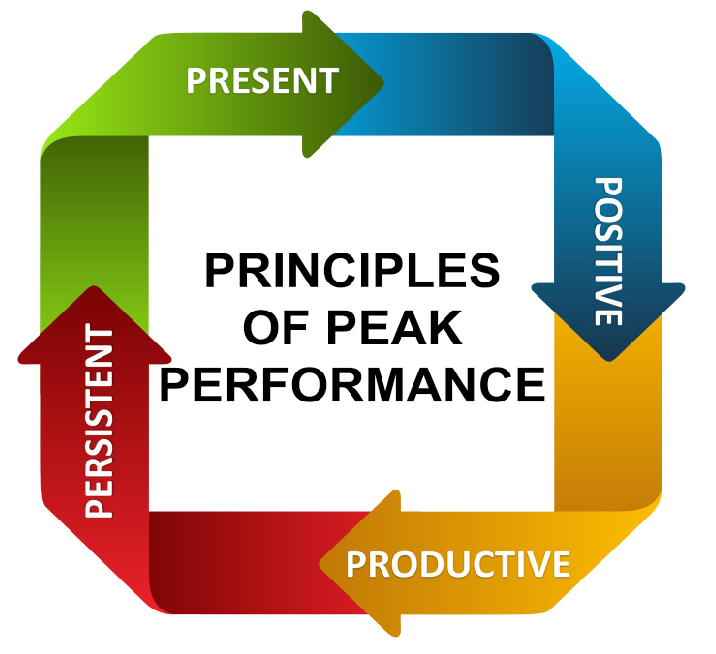 PRODUCTIVE:																																																								PERSISTENT:																												